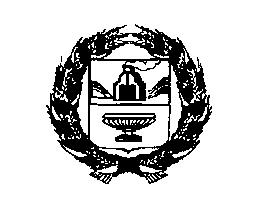 АДМИНИСТРАЦИЯ РЕБРИХИНСКОГО РАЙОНААЛТАЙСКОГО КРАЯПОСТАНОВЛЕНИЕО подготовке жилищно-коммунального и энергетического хозяйства  Ребрихинского района к осенне-зимнему периоду 2023-2024 годовВ целях своевременной и качественной подготовки топливно-энергетического комплекса и жилищно-коммунального хозяйства района к осенне-зимнему периоду 2023-2024 годовПОСТАНОВЛЯЮ:1. Утвердить прилагаемый комплексный план мероприятий по подготовке объектов жилищно-коммунального хозяйства  и социальной сферы к осенне-зимнему периоду 2023-2024 гг. по Ребрихинскому району.2. Утвердить прилагаемый  перечень основных мероприятий по подготовке к работе в осенне-зимний период 2023-2024 годов, подлежащих включению в планы подготовки предприятий и организаций, независимо от их ведомственной принадлежности и форм собственности, обеспечивающих электро-, тепло- и водоснабжение, а также эксплуатацию жилищного фонда и объектов социальной сферы на территории Ребрихинского района.  3. Утвердить прилагаемый перечень мероприятий по подготовке к осенне-зимнему периоду 2023-2024 г.   в отношении общего имущества собственников помещений в многоквартирном доме.4. Утвердить прилагаемый состав комиссии по приемке готовности объектов жилищного фонда, социальной сферы, котельных и тепловых сетей к работе в осенне-зимнем периоде 2023-2024 гг.5. Образовать постоянно действующий состав штаба по подготовке к осенне-зимнему периоду 2023-2024 годов, осуществляющий контроль за объектами жилищно-коммунального, энергетического хозяйства и социальной сферы независимо от их форм собственности и утвердить прилагаемый состав.6. Утвердить прилагаемую форму паспорта котельной.7. Считать необходимым главам сельсоветов, главам Администраций  сельсоветов:        7.1. В срок до 01 июля 2023 года провести проверки технического состояния объектов жилищно-коммунального, энергетического хозяйства и социальной сферы подведомственных организаций. 7.2. По результатам проверок в срок до 20 июля 2023 года представить в  штаб по подготовке к осенне-зимнему периоду 2023-2024 годов  комплексные планы мероприятий по подготовке объектов жилищно-коммунального, энергетического хозяйства и социальной сферы  независимо от форм собственности к осенне-зимнему периоду 2023-2024 годов.7.3. В срок до 1 сентября 2023 года представить в штаб по подготовке к осенне-зимнему периоду 2023-2024 годов реестры актов проведения гидравлических испытаний тепловых сетей.7.4. В срок до 1 сентября 2023 года обеспечить готовность объектов жилищно-коммунального, энергетического хозяйства и социальной сферы, а также нормативный запас  (в том числе резервного) твердого топлива на муниципальных котельных к осенне-зимнему периоду 2023-2024 годов и представить данную информацию в штаб по подготовке к осенне-зимнему периоду 2023-2024 годов.7.5. В срок до 1 сентября 2023 года представить в штаб по подготовке к осенне-зимнему периоду 2023-2024 годов реестры паспортов готовности жилищного фонда и объектов социальной сферы.7.6. В срок до 1 октября 2023 года представить в штаб по подготовке к осенне-зимнему периоду 2023-2024 годов реестры актов проведения пробных топок.7.7. В срок до 15 октября 2023 года представить в штаб по подготовке к осенне-зимнему периоду 2023-2024 годов акты и паспорта готовности теплоснабжающих организаций.        7.8. В срок до 15 октября 2023 года представить в штаб по подготовке к осенне-зимнему периоду 2023-2024 годов акты и паспорта готовности электроснабжающих организаций.       7.9. В срок до 1 сентября 2023 года обеспечить контроль за формированием аварийных запасов материально-технических ресурсов в эксплуатирующих организациях, находящихся на территории Ребрихинского района для оперативного выполнения ремонтно-восстановительных работ в осенне-зимний период 2023-2024 годов. 7.10. В срок до 20 сентября 2023 года, совместно с руководителями теплоснабжающих и электроснабжающих предприятий, провести практические занятия с аварийно-восстановительными бригадами по ликвидации возможных последствий технологических нарушений и аварийных ситуаций на объектах коммунальной инфраструктуры и энергетического хозяйства Ребрихинского  района. 7.11. В срок до 1 июля 2023 года согласовать с поставщиками топливно-энергетических ресурсов предельные годовые объемы потребления (лимиты) топлива для котельных, обеспечивающих бесперебойное теплоснабжение потребителей. 7.12. Обеспечить объекты коммунальной инфраструктуры бесперебойным электроснабжением от двух независимых взаимнорезервирующих источников электропитания с использованием устройств автоматического переключения или автономных источников электроснабжения аварийного резерва. 7.13. В период с 1 июля по 1 ноября 2023 года представлять в штаб по подготовке к осенне-зимнему периоду 2023-2024 годов обобщенные статистические данные по  форме федерального государственного статистического наблюдения № 1-ЖКХ (зима) срочная «Сведения о подготовке жилищно-коммунального хозяйства к работе в зимних условиях», утвержденной постановлением Федеральной службы государственной статистики от 27.02.2006 № 7. 7.14. При подготовке паспортов готовности к осенне-зимнему периоду 2023-2024 годов указывать сведения о наличии договоров на техническое обслуживание и ремонт внутридомового газового оборудования, внутренних инженерных систем, приборов учёта газа, воды, тепловой энергии, а также акты технического обслуживания внутридомового газового оборудования, внутренних инженерных систем, приборов учёта газа, воды, тепловой энергии. 7.15. Обеспечить контроль за подготовкой ведомственного жилищного фонда, объектов социальной сферы и инженерной инфраструктуры. 7.16. Обеспечить контроль за своевременной оплатой муниципальными организациями потребленных топливно-энергетических ресурсов согласно заключенным договорам с поставщиками энергоносителей. 8. Считать необходимым руководителям теплоснабжающих и электроснабжающих предприятий: 8.1. В срок до 1  июля 2023 года совместно с Администрациями сельсоветов  и Администрацией Ребрихинского района провести проверки технического состояния объектов жилищно-коммунального, энергетического   хозяйства и социальной сферы Ребрихинского района, находящихся на  балансе подведомственных организаций.8.2. По результатам проверок в срок до 20 июля 2023 года представить в штаб по подготовке к осенне-зимнему периоду 2023-2024 годов комплексные  планы мероприятий по подготовке объектов жилищно-коммунального, энергетического хозяйства и социальной сферы в Ребрихинском районе независимо от форм собственности к осенне-зимнему периоду 2023-2024 годов. Руководителям теплоснабжающих предприятий предоставить в штаб по подготовке к осенне-зимнему периоду 2023-2024 годов паспорта котельных.8.3. В срок до 1 сентября 2023 года представить в штаб по подготовке к осенне-зимнему периоду 2023-2024 годов реестр актов проведения гидравлических испытаний тепловых сетей.8.4. В срок до 1 сентября 2023 года обеспечить готовность объектов жилищно-коммунального, энергетического хозяйства и социальной сферы в Ребрихинском районе и представить данную информацию в штаб по подготовке к осенне-зимнему периоду 2023-2024 годов.8.5. В срок до 25 сентября 2023 года представить в штаб по подготовке к осенне-зимнему периоду 2023-2024 годов акты проведения пробных топок.8.6. В срок до 10 октября 2023 года представить в штаб по подготовке к осенне-зимнему периоду 2023-2024 годов акты и паспорта готовности теплоснабжающих организаций.8.7. В срок до 10 октября 2023 года представить в штаб по подготовке к осенне-зимнему периоду 2023-2024 годов акты и паспорта готовности электроснабжающих организаций.8.8. В срок до 1 сентября 2023 года обеспечить контроль за формированием аварийных запасов материально-технических ресурсов в эксплуатирующих организациях, находящихся на территории Ребрихинского района для оперативного выполнения ремонтно-восстановительных работ в осенне-зимний период 2023-2024 годов.8.9. В срок до 20 сентября 2023 года, совместно с главами сельсоветов, главами Администраций сельсоветов, провести практические занятия с аварийно-восстановительными бригадами по ликвидации возможных последствий технологических нарушений и аварийных ситуаций на объектах коммунальной инфраструктуры и энергетического хозяйства Ребрихинского района.8.10. В срок до 1 июля 2023 года согласовать с поставщиками топливно-энергетических ресурсов предельные годовые объемы потребления (лимиты) топлива для котельных, обеспечивающих бесперебойное теплоснабжение потребителей.8.11. Обеспечить контроль за своевременной оплатой муниципальными организациями потребленных топливно-энергетических ресурсов согласно заключенным договорам с поставщиками энергоносителей.9. Председателям комитетов по образованию, культуре и делам    молодежи, физической культуре и спорту Администрации района:9.1. Предоставить планы мероприятий по подготовке подведомственных организаций к осенне-зимнему периоду 2023-2024 годов в штаб по подготовке к осенне-зимнему периоду 2023-2024 годов до 1 июля 2023 года.	9.2. Обеспечить готовность к осенне-зимнему периоду 2023-2024 года объектов социальной сферы.         9.3. В срок до 1 сентября 2023 года представить в штаб по подготовке к осенне-зимнему периоду 2023-2024 годов реестры паспортов готовности объектов социальной сферы.        10. Считать необходимым всем руководителям организаций и предприятий независимо от форм собственности обеспечить 100% оплату текущих платежей за энергоносители.        11. Руководителям бюджетных организаций обеспечить полное и своевременное выполнение требований теплоснабжающих организаций, связанных с подготовкой к осенне-зимнему периоду 2023-2024 годов.         12. Опубликовать постановление в Сборнике муниципальных правовых актов Ребрихинского района Алтайского края и обнародовать на официальном сайте Администрации Ребрихинского района Алтайского края.        13. Контроль за исполнением постановления возложить на заместителя главы Администрации района по оперативным вопросам Захарова В.Ю.Глава района 								               Л.В.ШлаузерНеудахин Сергей Геннадьевич8(38582) 22 2 57 23.05.2023с. Ребриха№ 339Заместитель главы Администрации по оперативным вопросамУправляющий делами Администрации района                                         В.Ю.Захаров                                          В.Н.Лебедева Начальник сектора  юридического отдела   Администрации района                                     И.Ю.Селиванова